Základná škola s materskou školou Dávida Mészárosa  - Mészáros Dávid Alapiskola és Óvoda, Školský objekt 888, 925 32 Veľká Mača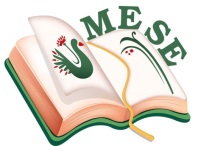 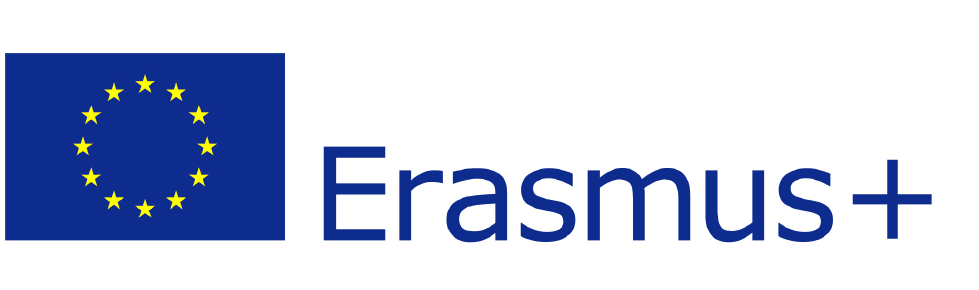 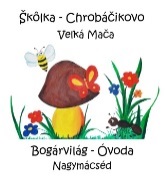 Názov projektu - a projekt címe: Mesével együtt segítsük az egészséget! Zmluva číslo – a szerződés száma: 2018 – 1- HU01 – KA229 – 047862_5TEVÉKENYÉG TERVTéma: „Karácsonyi álom! – Adventi hagyományok felidézése – Lucázás – Betlehemezés – népi szokások felelevenítése és előadása – identitástudat formálásaTevékenységek: Lucanap az óvodábanTevékenység résztvevője: Mészáros Dávid Alapiskola és Óvoda -  „Bogárvilág Óvodája“Dátum: 2019.12.13.Felelősök az óvodai karácsony megszervezéséért:Bréda SzilviaLancz MónikaZákladná škola s materskou školou Dávida Mészárosa  - Mészáros Dávid Alapiskola és Óvoda, Základná škola s materskou školou Dávida Mészárosa  - Mészáros Dávid Alapiskola és Óvoda, Előzmények:Az ádvent a karácsonyra való lelki felkészülés időszaka és a Luca-nap is a karácsony ünnepköréhez tartozik. Luca napja  közeledtével felelvenítettük a hagyományokat, népszokásokat a csoportszobákban. Kutatómunkával a falunk hagyományait, népi játékait fűztük egy csokorba, mellyel Luca-napján „Kotyolni“ jártunk a Bogárvilág óvoda nagycsoportosaival.Megvalósítás:A Luca napi tevékenységünk gyetyagyújtással kezdődött. Körünkben köszöntöttük a nyugdíjas óvó nénit, Lancz Erzsi nénit, aki a régi hagyományokról, régi - gyerekkori történeteket mesélt nekünk Luca napjáról. A magyar néphitben a Luca kitalált alak, csúnya öregasszony vagy kisértetszerű fehérlepedős alak. Szerepe a büntetés és a rontás. Megbünteti azt, aki fon, kenyeret süt, varr vagy éppen mos. Kölcsönadni sem volt érdemes, mert a boszorkányok kezébe kerülhetett. A Méhecske csoport előadta a Luca-napjához fűződő szerkesztett népi játékot a Pillangó, a Szorgalmas hangya csoportnak, majd elmentünk az iskolába is, ahol az elsősöknek mutattuk be a szerkesztett dramatikus játékot.  Nagy sikert aratott a játékunk, mivel a népi játékunkba bevontuk a kis közönségünket is.Luca napi kotyolásunkat folytattuk, a szakács néniket is meglátogattuk, hogy „lucázzunk“ és jókívánságokat mondjunk nekik. Luca-napi játékokkal szórakoztattuk egymást és elültettük a lucabúzát, mely a karácsonyi asztal dísze lesz, végül pedig elkészítettük a „Boszorkányok bájitalát“.Reflexió:Luca,Luca, kitty – kotty c. dalocskával mindenkinek jókívánságot kívántunk,cserébe egy kis finomsággal tértünk vissza a csoportszobába. Hagyományainkkal  ismerkedtek az óvodásaink, hiszen régen a kotyolás és a lucázás célja az volt, hogy a tyúkok bőségesen tojjanak, a család egészséges, gazdag és szerencsés legyen. Nagymácséd, 2019.12.13.Bréda Szilvia, Projekt koordinátor.................................BeszámolóBeszámolóTevékenység célja:Élményt nyújtó tevékenységek biztosítása.Lucanapi népszokás megismerése hagyományok - Értelmi képességek fejlesztése, dramatizálással A tevékenységek során alakuljon a gyerekek hallása, ritmusérzéke, mozgása, beszédkészsége; Értelmi képességek fejlesztése: beszélgetés tevékenykedtetés során.Tevékenység feladata:A természetes gyermeki kíváncsiság felkeltése, kielégítése tapasztalatszerzéssel, a közvetlen környezet megismerésén keresztül.Érzelmi nevelés, valamint az emlékezet, képzelet, a figyelem fejlesztése a Lucanapi hagyományok felelevenítésével Szereplési vágy felkeltése, Pontos, érthető szövegmondásra törekvésSzép tiszta éneklésre való törekvésSzervezés:Feltételek megteremtéseSzükséges eszközök beszerzéseEszközök: jelmezek biztosítása„Luca -Boszi bájital“ készítéséhez szükséges alapanyagokKapcsolódó tevékenységek:lucázás – nagymácsédi népi játék – szerkesztett dramatikus játék„Luca –Boszi bájital“ – készítése„Kotyolás“ – a többi csoportnál, elsősöknél, szakács néniknél